Welcome to 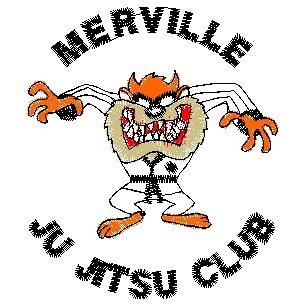 Merville Ju-Jitsu Club Dear  Parent/Guardian,On behalf of  Merville Ju-Jitsu Club ,  I would like to welcome your child to the club and  provide  you  with  some  information  about  our  activities.  The  club  provides opportunities  for  young  people  from  age  7+  to  receive  coaching,   exercise ,  skills  development  and access to a wide range of martial arts  activities.All classes  are delivered  by qualified coaches who are trained and have been screened for their suitability for working with young people.  MJJ  is  committed  to  providing  the highest  safety standards ,  top quality coaching and a professional  ‘club  experience’. . Our Club’s  Designated Officers  are   Damian Brennan (Male) and Kate Cullinan (Female). They are  responsible for ensuring that our  Child Safeguarding policy is  consistently implemented  and can be contacted on 07906 131871 and 07751 061500 respectively, should you have any concerns. We welcome parents as observers at all our training sessions and value your support throughout the year, but especially at gradings and on competition trips . We are keen to involve parents in the club’s  external events,  so please feel free to speak to any of the coaches or committee members about the club, how competitions  are organized and how you could be of help !Classes run routinely every Thursday evening , starting at 6.45pm sharp. Juniors are encouraged to be arrive  fully  prepared for training, at least 10 minutes prior to the starting time. Each child is encouraged to bring all their belongings and a drink in a kit bag , to ensure they have somewhere separate to store their possessions / personal kit. Children must be brought into and collected directly from the main training hall. They are not permitted to wait outside the building unaccompanied, for their own safety. The Club  can provide  basic  training equipment such as gloves, shinguards, etc  for the first few sessions , but  experience suggests that most children and parents prefer to purchase their own personal items to ensure a better fit and higher hygiene levels.The  first lesson is free for all new members . After that you can choose to pay week by week  or  pay  the  fixed term  fee which is significantly cheaper . Exact fees will be explained on the night. We would be grateful if you could complete the attached junior club membership form. For  the  safety  of your  child it is important  that  the  club  is informed  of any medical condition or allergies that may be relevant, should your child fall ill or be involved in an accident while at the club.   If you would like to talk to someone at the club about this information or your child’s involvement with the club, please contact :Senior Club Coach : Robert Cullinan  ( by e-mail)    robert.cullinan@sky.com	We thank you for your co-operation and look forward  to meeting you at some point in the future. Yours sincerely, SIGNED:                                                                       DATE:        